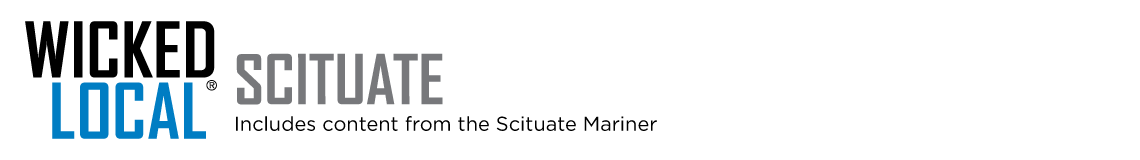 Scituate CORSE kids throw out first pitch at Fenway ParkUpdated Sep 23, 2018 at 5:04 PMThis summer Granite City Electric invited families from the CORSE Foundation to throw out the ceremonial first pitch at a Boston Red Sox game. Maddy Legge threw the first pitch as everyone cheered her on.Steve and Meg Helle, who helped create this lifelong memory, will be honored at this year’s 13th Annual CORSE Gala to be held at 6:30 p.m. on Saturday, Oct. 27 at the Hatherly Country Club. Tickets are $75 per person. A table of eight is $600. A table of 10 is $700. The evening will consist of dinner, an auction, raffles, and live music featuring The 617. Cocktail attire.Come celebrate 13 years of integrated academic, social and recreation programs for children with disabilities.To purchase tickets or for more information visit corsefoundation.org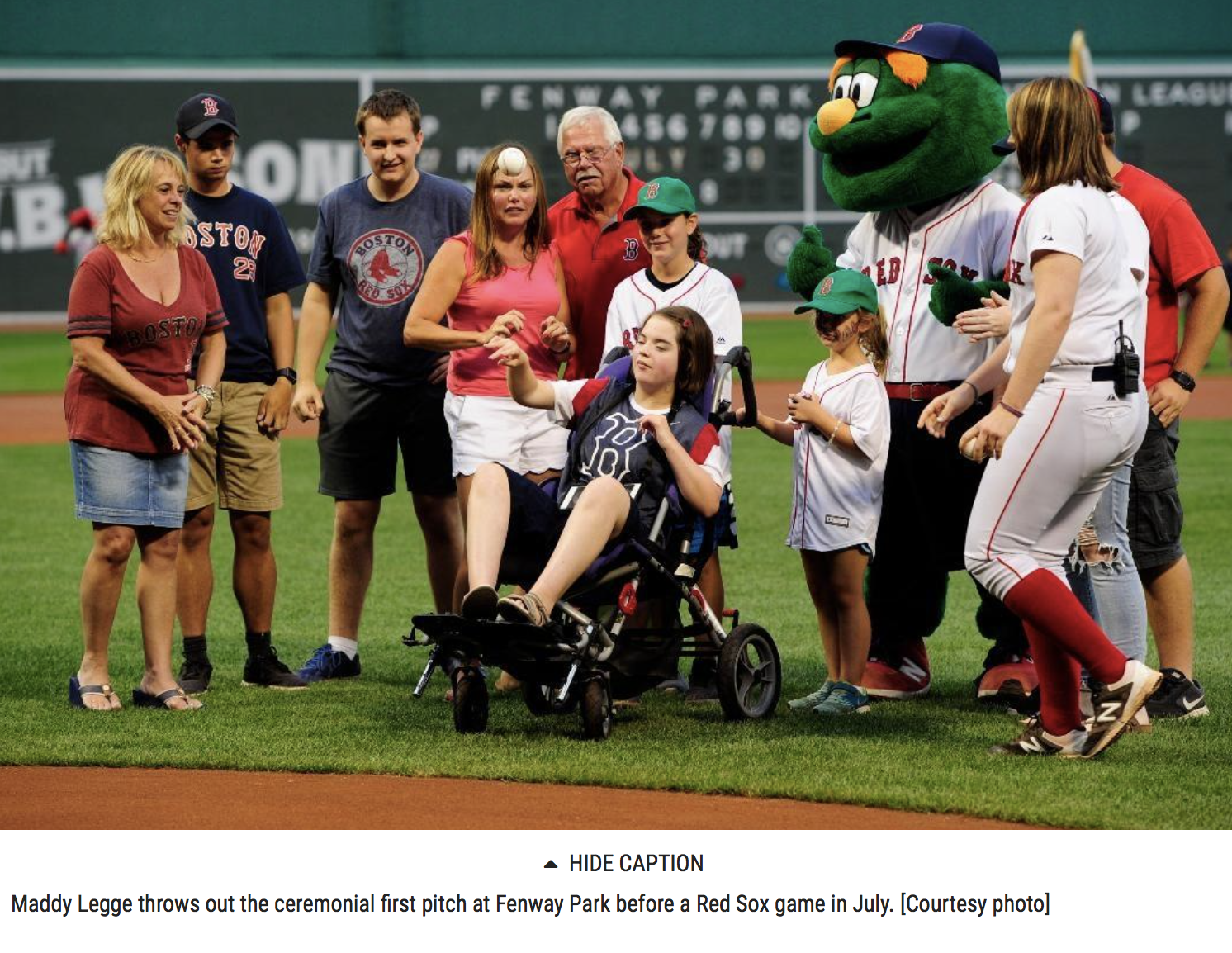 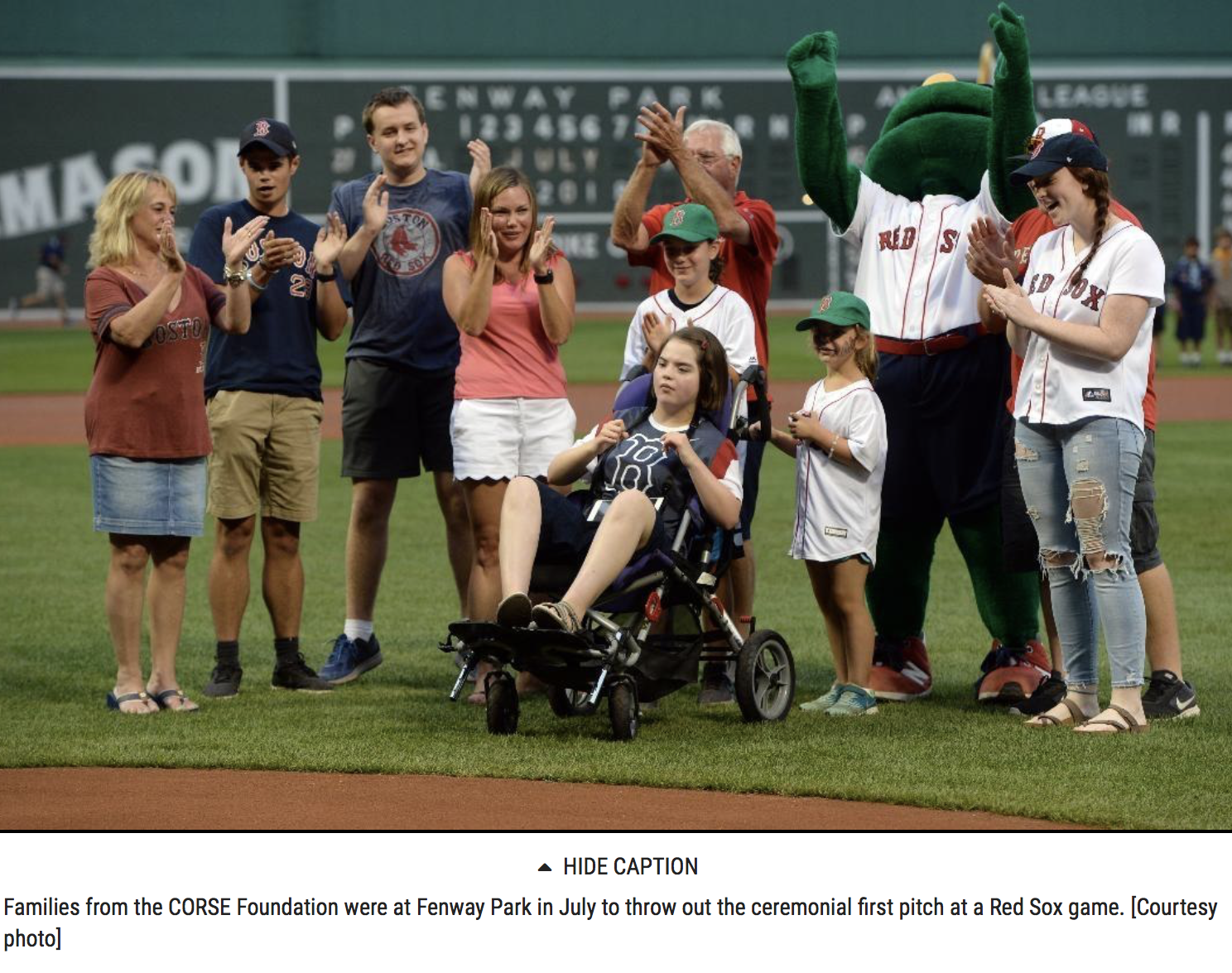 